«¿Tota sola feu la vetlla, ― muller lleial? 
¿Tota sola feu la vetlla, ― viudeta igual?». 
«No la faig jo tota sola, ― comte l’Arnau; 
no la faig jo tota sola, ― valga’m Déu val». 
«¿Qui teniu per companyia, ― muller lleial? 
¿Qui teniu per companyia, ― viudeta igual?». 
«Déu i la Verge Maria, ― comte l’Arnau; 
Déu i la Verge Maria, ― valga’m Déu val». 
«¿A on teniu les vostres filles, ― muller lleial? 
¿A on teniu les vostres filles, ― viudeta igual?». 
«A la cambra són que broden, ― comte l’Arnau; 
a la cambra són que broden ― seda i estam». 
«¿Me les deixaríeu veure, ― muller lleial? 
Me les deixaríeu veure, ― viudeta igual?». 
«Massa les espantaríeu, ― comte l’Arnau; 
massa les espantaríeu, ― valga’m Déu val». 
«¿A on teniu els vostres mossos, ― muller lleial? 
¿A on teniu els vostres mossos, ― viudeta igual?». 
«A la pallissa que dormen, ― comte l’Arnau; 
a la pallissa que dormen, ― valga’m Déu val». 
«Pagueu-los bé la soldada, ― muller lleial; 
ja veieu les meves penes, ― viudeta igual». 
«Aixís que l’hauran guanyada, ― comte l’Arnau; 
Aixís que l’hauran guanyada, ― valga’m Déu val». 
«¿Per on heu entrat vós ara, ― comte l’Arnau? 
¿Per on heu entrat vós ara, ― valga’m Déu val?». 
«Per la finestra enreixada, ― muller lleial; 
per la finestra enreixada, ― viudeta igual». 
«Ai, que me l’haureu cremada, ― comte l’Arnau; 
ai, que me l’haureu cremada, ― valga’m Déu val». 
«Ni tan sols us l’he tocada, ― muller lleial; 
ni tan sols us l’he tocada, ― viudeta igual». 
«¿Què és això que us surt del cap, ― comte l’Arnau? 
¿Què és això que us surt del cap, ― valga’m Déu val?». 
«Males coses que he pensades, ― muller lleial; 
males coses que he pensades, ― viudeta igual». 
«¿Què és això que us ix pels ulls, ― comte l’Arnau? 
¿Què és això que us ix pels ulls, ― valga’m Déu val?». 
«Són les males llambregades, ― muller lleial; 
són les males llambregades, ― viudeta igual. 
«¿Què és això que us ix pels nassos, ― comte l’Arnau? 
¿Què és això que us ix pels nassos, ― valga’m Déu val? 
«Són les coses que he olorades, ― muller lleial; 
són les coses que he olorades, ― viudeta igual». 
«¿Què és això que us ix per la boca, ― comte l’Arnau? 
¿Què és això que us ix per la boca, ― valga’m Déu val?». 
«Són les males paraulades, ― muller lleial; 
són les males paraulades, ― viudeta igual». 
«¿Què vos ix per les orelles, ― comte l’Arnau? 
¿Què vos ix per les orelles, ― valga’m Déu val?». 
«Males coses que he escoltades, ― muller lleial; 
males coses que he escoltades, ― viudeta igual». 
«¿Què és això que us ix pels braços, ― comte l’Arnau? 
¿Què és això que us ix pels braços, ― valga’m Déu val?». 
«Són les males abraçades, ― muller lleial; 
són les males abraçades, ― viudeta igual». 
«¿Què és lo que us ix per les mans, ― comte l’Arnau? 
¿Què és lo que us ix per les mans, ― valga’m Déu val?». 
«Males coses que he tocades, ― muller lleial; 
males coses que he tocades, ― viudeta igual». 
«¿Què és això que us ix pels peus, ― comte l’Arnau? 
¿Què és això que us ix pels peus, ― valga’m Déu val?». 
«Els mals passos que donava, ― muller lleial; 
els mals passos que donava, ― viudeta igual». 
«¿Què és aquest soroll que sento, ― comte l’Arnau? 
¿Què és aquest soroll que sento, ― que em dóna espant?».
«És el cavall que m’espera, ― muller lleial; 
És el cavall que m’espera, ― viudeta igual». 
«Baixeu-li grana i civada, ― comte l’Arnau; 
baixeu-li grana i civada, ― valga’m Déu val». 
«No menja gra ni civada, ― muller lleial, 
sinó ànimes damnades, ― si n’hi donau». 
¿A on vos han donat posada, ― comte l’Arnau? 
¿A on vos han donat posada, ― valga’m Déu val?». 
«A l’infern me l’han donada, ― muller lleial; 
a l’infern me l’han donada, ― viudeta igual». 
«¿Per què allà us-e l’han donada, ― comte l’Arnau? 
¿Per què allà us-e l’han donada, ― valga’m Déu val?». 
«Per soldades mal pagades, ― muller lleial, 
i donzelles deshonrades, ― viudeta igual». 
«Cada dia us faig l’oferta, ― comte l’Arnau; 
cada dia us faig l’oferta, ― valga’m Déu val». 
«Vos dic no em feu pas l’oferta, ― muller lleial, 
vos dic no em feu pas l’oferta, ― viudeta igual, 
que com més me feu l’oferta, ― més pena em dau. 
Feu-ne tancar aquella mina, ― muller lleial, 
feu-ne tancar aquella mina, ― viudeta igual, 
que dóna al convent de monges ― de Sant Joan. 
¿Quina hora és que el gall ja canta, ― muller lleial? 
¿Quina hora és que el gall ja canta, ― viudeta igual?». 
«Les dotze hores són tocades, ― comte l’Arnau; 
les dotze hores són tocades, ― valga’m Déu val». 
«Ara, per la despedida, ― muller lleial; 
ara, per la despedida, ― dem-nos les mans». 
«Massa me les cremaríeu, ― comte l’Arnau; 
massa me les cremaríeu, ― valga’m Déu val».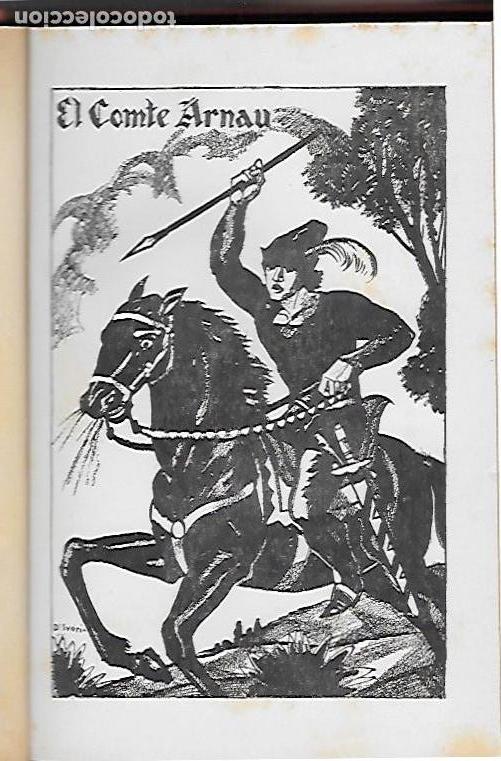 